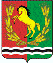 АДМИНИСТРАЦИЯМУНИЦИПАЛЬНОГО ОБРАЗОВАНИЯ ЮДИНСКИЙСЕЛЬСОВЕТАСЕКЕЕВСКОГО  РАЙОНА  ОРЕНБУРГСКОЙ  ОБЛАСТИП О С Т А Н О В Л Е Н И Е07.12.2016                                      п. Юдинка	                                       № 47-пОб  отмене  постановления   администрации Юдинского сельсовета                                              от 14.03.2012 г. № 4-п «Об определении перечня объектов, для отбывания осужденными наказания, в виде обязательных и исправительных работ»              Руководствуясь статьей 14 Федерального закона от 06.10.2003 г. № 131-ФЗ «Об общих принципах организации местного самоуправления в Российской Федерации», Уставом муниципального образования Юдинский сельсовет Асекеевского Оренбургской области,  постановляет:1. Постановления администрации Юдинского сельсовета  от 14.03.2012 г. № 4-п «Об определении перечня объектов, для отбывания осужденными наказания, в виде обязательных и исправительных работ», от 06.03.2015 г. № 4-п «О внесении изменений в постановление от 14.03.2012 № 4-п «Об определении перечня объектов, для отбывания осужденными наказания, в виде обязательных и исправительных работ» признать утратившим силу.2.Обнародовать настоящее постановление на  информационных стендах администрации Юдинского сельсовета и на официальном сайте администрации Юдинского сельсовета в сети «Интернет».3.Контроль за исполнением настоящего постановления оставляю за собой.Глава сельсовета									А.И.Кийло